СОВЕТ ДЕПУТАТОВ МУНИЦИПАЛЬНОГО ОБРАЗОВАНИЯ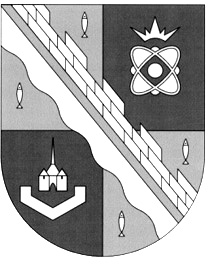 СОСНОВОБОРСКИЙ ГОРОДСКОЙ ОКРУГ ЛЕНИНГРАДСКОЙ ОБЛАСТИ(ЧЕТВЕРТЫЙ СОЗЫВ)Р Е Ш Е Н И Еот 31.01.2024 года №  10«Об утверждении перечня мероприятий в целях обеспечения выполнения положений пункта 6.4 статьи 217 Налогового кодекса Российской Федерации»В связи с внесением изменений в Налоговый кодекс Российской Федерации Федеральным законом от 14.11.2023 № 533-ФЗ «О внесении изменений в статью 217 части второй Налогового кодекса Российской Федерации» совет депутатов Сосновоборского городского округаРЕШИЛ:1. Утвердить перечень мероприятий, осуществляемых в рамках муниципальных программ Сосновоборского городского округа, по результатам участия в которых физические лица, получившие доход, в виде поощрений, выплачиваемых за счет средств местного бюджета, могут быть освобождены от уплаты налога на доходы физических лиц в соответствии с пунктом 6.4 статьи 217 части второй Налогового кодекса Российской Федерации в соответствии с приложением к настоящему решению.2. Настоящее решение вступает в силу со дня официального опубликования в городской газете «Маяк».3. Настоящее решение официально опубликовать в городской газете «Маяк».Председатель совета депутатовСосновоборского городского округа                                          И.А. БабичПервый заместитель главы администрации                          С.Г. Лютиков      Сосновоборского городского округа УТВЕРЖДЕН:решением совета депутатовСосновоборского городского округаот 31 января 2024 года № 10(Приложение)ПЕРЕЧЕНЬмероприятий, осуществляемых в рамках муниципальных программСосновоборского городского округа, по результатам участия в которых физическиелица, получившие доход, в виде поощрений, выплачиваемых за счет средствместного бюджета, могут быть освобождены от уплаты налога на доходы физическихлиц в соответствии с пунктом 6.4. статьи 217 части второй Налогового кодексаРоссийской ФедерацииМероприятияМероприятия1.Муниципальная программа Сосновоборского городского округа «Медико-социальная поддержка отдельных категорий граждан в Сосновоборском городском округе на 2014-2028 годы»Муниципальная программа Сосновоборского городского округа «Медико-социальная поддержка отдельных категорий граждан в Сосновоборском городском округе на 2014-2028 годы»1.1.МероприятияДенежная выплата ветеранам Великой Отечественной Войны, в связи с празднованием Дня Победы в Великой Отечественной Войне 1.2.МероприятияПоздравление ветеранов Великой Отечественной Войны с юбилейными датами рождения 1.3.МероприятияКонкурс «Мой отец-молодец!»2.Муниципальная программа Сосновоборского городского округа «Современное образование Сосновоборского городского округа»Муниципальная программа Сосновоборского городского округа «Современное образование Сосновоборского городского округа»2.1.МероприятияУчитель года2.2.МероприятияВоспитатель года2.3.МероприятияРазвитие начального общего, основного общего и среднего общего образования детей Сосновоборского городского округа (в части грантов одаренным детям)3.Муниципальная программа Сосновоборского городского округа «Развитие культуры Сосновоборского городского округа на 2019-2027 годы»Муниципальная программа Сосновоборского городского округа «Развитие культуры Сосновоборского городского округа на 2019-2027 годы»3.1.МероприятиеЗвезда культуры4.Муниципальная программа «Физическая культура, спорт и молодежная политика Сосновоборского городского округа на 2014-2026 годы»Муниципальная программа «Физическая культура, спорт и молодежная политика Сосновоборского городского округа на 2014-2026 годы»4.1.МероприятиеСпортсмен года